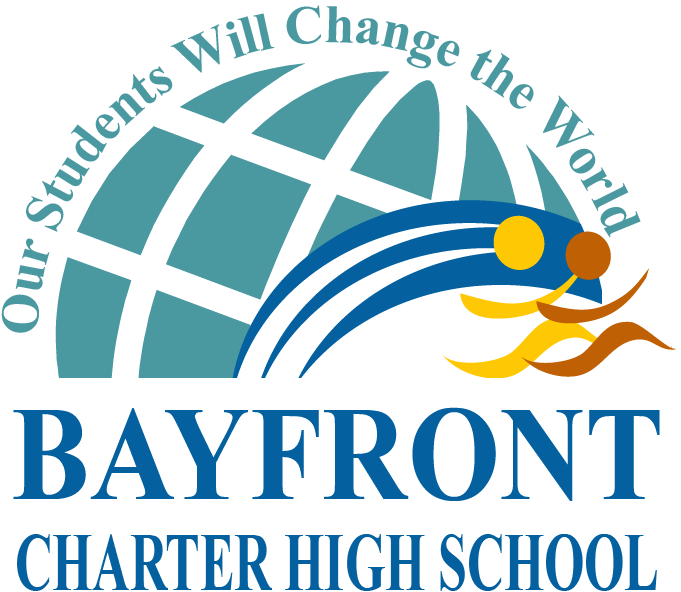 BAYFRONT CHARTER HIGH SCHOOLCOMMUNITY COUNCIL MINUTES                                                                         10-19-15Community Council Members Present:  Ms. Roberts, Ms. Tremper, Ms. Moran, Ms. TrujilloCC Staff:  Kevin Riley				Not Present: Mr. Lindo                                Community Guests:   Ms. Rodriquez (BCHS Parent)Presented ByAGENDA ITEMACTIONBACKGROUNDPerson ResponsibleNext StepsNext StepsNext StepsMINUTE AGENDA ITEMSMINUTE AGENDA ITEMSMINUTE AGENDA ITEMSMINUTE AGENDA ITEMSMINUTE AGENDA ITEMSMINUTE AGENDA ITEMSDr. RileyWelcomeIntroduction of members.Parent, Ms. Rodriguez expressed interest in sitting in.  CC discussed format for allowing guests to sit in on meeting and guidelines for participation.Ms. Roberts proposed we use the same format as Charter Board with guests sitting in the audience and provided an opportunity to contribute during Public Comments.CC discussed need for additional development of language regarding term limits, number of members, etc.The Charter Petition includes a description of Community Council:• A Community Council will be formed during the first weeks of each academic year.• The BCHS Community Council will consist of at least five parents, school partners, and representatives of the Charter Alliance Schools;• The Student Council will meet monthly and will maintain and publish minutesthrough the Charter Board.Dr. RileyWill place it on the November Agenda for discussionWill place it on the November Agenda for discussionWill place it on the November Agenda for discussionDr. RileyNewsletterReviewed draft of OCTOBER newsletter:CC proposed: 1) Add dates for first week of November; 2) add athletic calendar for the month so parents can support teamsIn 2014-15, the Community Council proposed that we publish a monthly newsletter to improve home-school communication.  The Newsletter is presented as a draft at each CC meeting.  Staff includes CC revisions and publishes mid-week. Dr. RileyModified newsletter to include changes.  Staff mailed final version to parents.Modified newsletter to include changes.  Staff mailed final version to parents.Modified newsletter to include changes.  Staff mailed final version to parents.Dr. RileyChange in Grading PolicyDr. Riley updated CC on a change that is under way in Bayfront’s Grading Policy:  we are eliminating the use of “Incompletes” and instead using the actual grade of “D”, or “F”.  Dr. Riley stated that the reason was 1) students do not earn course credit if they have an Incomplete, but they do if they have a D. 2) colleges an high schools will not give students credit; 3) parents and students do not fully understand the urgency of having an Incomplete—like they do when they see a “D” or “F’Dr. Riley shared data on number of D’s 9th graders had (22) and 10th graders (19) and number of “F’s” for 9th grade (15) and 10th grade (27)  The CC reviewed a letter that will be explaining the policy change to parents; the letter will be mailed on Wednesday.Bayfront established a grading policy in 2014-15 that uses “Incomplete” on report cards instead of a D or an F.  The UC system requires students to pass courses with a C- or higher.   Dr. Riley, Dr. SantosCommunicate change to parents.  Letter to go out on Wednesday, October 21.Communicate change to parents.  Letter to go out on Wednesday, October 21.Communicate change to parents.  Letter to go out on Wednesday, October 21.Dr. RileyBuilding UpdateDr. Riley provided update on progress of building lease.  He indicated that USU is still moving forward with their plans to exit the building but nothing has been confirmed by the building owner.We will need to get approval of the Charter Board to sign the lease.  The Board will be convened in a special meeting as soon as the lease is made available.  Ms Roberts and Ms Trujillo are on the Board.  Bayfront subleases classroom space from United States University  (USU).  USU has a lease that extends to January of 2022.  USU agreed to sublease space to Bayfront to grow our high school, but under new management, determined that they could no longer accommodate our growth.  After the 2015-16 school year, either Bayfront USU must move out. 	Roundtable: • Ms Roberts:  advocated that we continue to develop our Volunteer program; identify, via survey, parents’ interests:  chaperone, driving for field trips or athletics, special projects,                         classroom or office support.  A list of parents ahas been created.  Let’s follow up.  CC agreed we need to identify a lead person to recruit, organize, assign and manage our                         volunteer program.  Also encouraged school to utilize “Reminder 101”• Ms. Moran:  Advocated that we conduct a survey of Mueller parents to determine their support for the high school and whether they intend to send their students here.  Also survey                          current MCLA 7th and 8th gradersMembers agreed that we should increase visibility at Mueller every chance we get: Fiesta Night, Fall Festival, special events.  MCLA will be coming to Bayfront on Friday, Oct 23, to see play by our theater classesMembers agreed to address operating guidelines and logistics of Community Council in our next meeting.	Roundtable: • Ms Roberts:  advocated that we continue to develop our Volunteer program; identify, via survey, parents’ interests:  chaperone, driving for field trips or athletics, special projects,                         classroom or office support.  A list of parents ahas been created.  Let’s follow up.  CC agreed we need to identify a lead person to recruit, organize, assign and manage our                         volunteer program.  Also encouraged school to utilize “Reminder 101”• Ms. Moran:  Advocated that we conduct a survey of Mueller parents to determine their support for the high school and whether they intend to send their students here.  Also survey                          current MCLA 7th and 8th gradersMembers agreed that we should increase visibility at Mueller every chance we get: Fiesta Night, Fall Festival, special events.  MCLA will be coming to Bayfront on Friday, Oct 23, to see play by our theater classesMembers agreed to address operating guidelines and logistics of Community Council in our next meeting.	Roundtable: • Ms Roberts:  advocated that we continue to develop our Volunteer program; identify, via survey, parents’ interests:  chaperone, driving for field trips or athletics, special projects,                         classroom or office support.  A list of parents ahas been created.  Let’s follow up.  CC agreed we need to identify a lead person to recruit, organize, assign and manage our                         volunteer program.  Also encouraged school to utilize “Reminder 101”• Ms. Moran:  Advocated that we conduct a survey of Mueller parents to determine their support for the high school and whether they intend to send their students here.  Also survey                          current MCLA 7th and 8th gradersMembers agreed that we should increase visibility at Mueller every chance we get: Fiesta Night, Fall Festival, special events.  MCLA will be coming to Bayfront on Friday, Oct 23, to see play by our theater classesMembers agreed to address operating guidelines and logistics of Community Council in our next meeting.	Roundtable: • Ms Roberts:  advocated that we continue to develop our Volunteer program; identify, via survey, parents’ interests:  chaperone, driving for field trips or athletics, special projects,                         classroom or office support.  A list of parents ahas been created.  Let’s follow up.  CC agreed we need to identify a lead person to recruit, organize, assign and manage our                         volunteer program.  Also encouraged school to utilize “Reminder 101”• Ms. Moran:  Advocated that we conduct a survey of Mueller parents to determine their support for the high school and whether they intend to send their students here.  Also survey                          current MCLA 7th and 8th gradersMembers agreed that we should increase visibility at Mueller every chance we get: Fiesta Night, Fall Festival, special events.  MCLA will be coming to Bayfront on Friday, Oct 23, to see play by our theater classesMembers agreed to address operating guidelines and logistics of Community Council in our next meeting.	Roundtable: • Ms Roberts:  advocated that we continue to develop our Volunteer program; identify, via survey, parents’ interests:  chaperone, driving for field trips or athletics, special projects,                         classroom or office support.  A list of parents ahas been created.  Let’s follow up.  CC agreed we need to identify a lead person to recruit, organize, assign and manage our                         volunteer program.  Also encouraged school to utilize “Reminder 101”• Ms. Moran:  Advocated that we conduct a survey of Mueller parents to determine their support for the high school and whether they intend to send their students here.  Also survey                          current MCLA 7th and 8th gradersMembers agreed that we should increase visibility at Mueller every chance we get: Fiesta Night, Fall Festival, special events.  MCLA will be coming to Bayfront on Friday, Oct 23, to see play by our theater classesMembers agreed to address operating guidelines and logistics of Community Council in our next meeting.	Roundtable: • Ms Roberts:  advocated that we continue to develop our Volunteer program; identify, via survey, parents’ interests:  chaperone, driving for field trips or athletics, special projects,                         classroom or office support.  A list of parents ahas been created.  Let’s follow up.  CC agreed we need to identify a lead person to recruit, organize, assign and manage our                         volunteer program.  Also encouraged school to utilize “Reminder 101”• Ms. Moran:  Advocated that we conduct a survey of Mueller parents to determine their support for the high school and whether they intend to send their students here.  Also survey                          current MCLA 7th and 8th gradersMembers agreed that we should increase visibility at Mueller every chance we get: Fiesta Night, Fall Festival, special events.  MCLA will be coming to Bayfront on Friday, Oct 23, to see play by our theater classesMembers agreed to address operating guidelines and logistics of Community Council in our next meeting.	Roundtable: • Ms Roberts:  advocated that we continue to develop our Volunteer program; identify, via survey, parents’ interests:  chaperone, driving for field trips or athletics, special projects,                         classroom or office support.  A list of parents ahas been created.  Let’s follow up.  CC agreed we need to identify a lead person to recruit, organize, assign and manage our                         volunteer program.  Also encouraged school to utilize “Reminder 101”• Ms. Moran:  Advocated that we conduct a survey of Mueller parents to determine their support for the high school and whether they intend to send their students here.  Also survey                          current MCLA 7th and 8th gradersMembers agreed that we should increase visibility at Mueller every chance we get: Fiesta Night, Fall Festival, special events.  MCLA will be coming to Bayfront on Friday, Oct 23, to see play by our theater classesMembers agreed to address operating guidelines and logistics of Community Council in our next meeting.	Roundtable: • Ms Roberts:  advocated that we continue to develop our Volunteer program; identify, via survey, parents’ interests:  chaperone, driving for field trips or athletics, special projects,                         classroom or office support.  A list of parents ahas been created.  Let’s follow up.  CC agreed we need to identify a lead person to recruit, organize, assign and manage our                         volunteer program.  Also encouraged school to utilize “Reminder 101”• Ms. Moran:  Advocated that we conduct a survey of Mueller parents to determine their support for the high school and whether they intend to send their students here.  Also survey                          current MCLA 7th and 8th gradersMembers agreed that we should increase visibility at Mueller every chance we get: Fiesta Night, Fall Festival, special events.  MCLA will be coming to Bayfront on Friday, Oct 23, to see play by our theater classesMembers agreed to address operating guidelines and logistics of Community Council in our next meeting.